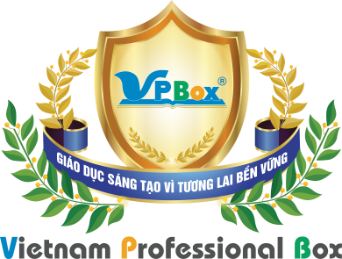 TIẾNG ANH 1 PHONICS – SMARTPeriod ..........: UNIT 11 – LESSON 4Date of preparation: .........................................		Date of teaching: ..........................................VPBOX Academic Dpt.OVERVIEW OF THE LESSONOVERVIEW OF THE LESSONOVERVIEW OF THE LESSONNameof the lessonUnit 11 – Lesson 4Unit 11 – Lesson 4Contentof the lessonAct 1. Listen and repeat.Act 2. Read and tick or cross Act 3. Draw and say.Act 1. Listen and repeat.Act 2. Read and tick or cross Act 3. Draw and say.Language focus- Letter Kk, sound of letter Kk- Vocabulary: kitten, kite- Letter Kk, sound of letter Kk- Vocabulary: kitten, kiteTime Allowed35 minutes35 minutesI. OBJECTIVESBy the end of the lesson, students will be able to:I. OBJECTIVESBy the end of the lesson, students will be able to:I. OBJECTIVESBy the end of the lesson, students will be able to:KnowledgeVocabulary: Review letter Kk, the sound of letter Kk & words kite, kitten, get to know two more words: ball, dollPronunciation: sound of letter Kk, kite, kitten, ball, dollVocabulary: Review letter Kk, the sound of letter Kk & words kite, kitten, get to know two more words: ball, dollPronunciation: sound of letter Kk, kite, kitten, ball, dollSkillsListening: Familiarize with all the words learnt in the lessonsSpeaking: Talk about what toy they loveReading: Recognize words in their plural formListening: Familiarize with all the words learnt in the lessonsSpeaking: Talk about what toy they loveReading: Recognize words in their plural formAttitudeBe confident to use English talk about toysBe motivated to listen to English and be ready to communicate with others in EnglishBe confident to use English talk about toysBe motivated to listen to English and be ready to communicate with others in EnglishII. TEACHING AIDSII. TEACHING AIDSII. TEACHING AIDSText books, flash cards, board, chalks, computer, projector or TV,…Text books, flash cards, board, chalks, computer, projector or TV,…Text books, flash cards, board, chalks, computer, projector or TV,…III. TEACHING PROCEDUREIII. TEACHING PROCEDUREIII. TEACHING PROCEDURETitleTeacher’s activitiesStudent’s activities1. Warm up (5’)1. Warm up (5’)1. Warm up (5’)GoalCreate a friendly and exciting atmosphere before the lessonStudents have positive energy to start the lessonCreate a friendly and exciting atmosphere before the lessonStudents have positive energy to start the lessonContentPlay a warm-up song/ Play a short gameGroup divisionPlay a warm-up song/ Play a short gameGroup divisionOutcomeStudents get engaged in the lesson, well behave and stay focusedStudents get engaged in the lesson, well behave and stay focusedImplementationGreet students.Divide the class into 3-4 groups.Ask students some questions to recognize their teams.Play a warm-up song (or play a game).* Review:- Revise the letter Kk, the sound of letter Kk & words kite, kitten using flash cards and body language.Greet teacher.Answer teacher’s questionsSing a song or play a game2. Presentation (12’): Act 1. Listen and repeat. 2. Presentation (12’): Act 1. Listen and repeat. 2. Presentation (12’): Act 1. Listen and repeat. GoalStudents get to know about more words describing toys.Students get to know about more words describing toys.ContentListen and repeatListen and repeatOutcomeRemember & recognize new words: ball, doll Remember & recognize new words: ball, doll Implementation* New word: “ball” - Ask students to look at the screen and guess what is this?- Play the media twice and ask students to listen only- Ask students to listen and repeat.- Practice reading with whole class, groups and individuals.* New word: “doll”:- Ask students to look at the screen and guess what can you see?- Play the media twice and ask students to listen only.- Ask students to listen and repeat.- Practice reading with whole class, groups and individuals.- Ask students to look at and follow teacher’s actions with “ball” and “doll” *Book using:- Ask students to open their books, listen, point and repeat.- Listen and repeat- Listen and repeat- Point and say3. Practice (10’): Act 2. Read and tick or cross3. Practice (10’): Act 2. Read and tick or cross3. Practice (10’): Act 2. Read and tick or crossGoal- Students successfully remember learned words and identify if the sentences are matched with the pictures- Students successfully remember learned words and identify if the sentences are matched with the picturesContent- Read and tick or cross- Play a game- Read and tick or cross- Play a gameOutcome- Get familiarized with the words: kitten, kite, doll, ball- Get familiarized with the words: kitten, kite, doll, ballImplementation- Tell students that they are going to read the sentences and tick or cross the boxes.- Ask students to look at the first picture and point to the dolls and ask: “What can you see?” I see dolls- Give instruction with gestures: I love dolls.- Ask students to look at other pictures and ask the items they can see.- Have students to say as whole class, in a group, individually.- Tell students “Now you have 1 minute to look at the pictures, read the sentences and tick or cross the boxes.”- Call up some students to say their answers before checking as a class.- Check and correct their answers by inviting some volunteers.- Ask students to look at their books, listen, point and repeat the sentences.Answer Key: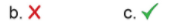 *Game: PictionaryCall each team a student to the board, teacher will show his/her a flashcard of an animal.When teacher count 1,2,3 the 4 students turn to their team and do the action.- Which team says aloud the correct answer first will get stars.- Review- Do the exercise- Open the book - Play the game4. Production (6’): Act 3. Draw and say.4. Production (6’): Act 3. Draw and say.4. Production (6’): Act 3. Draw and say.GoalEnhance student’s understanding and memory about words describing toysDevelop students’ speaking skillsEnhance student’s understanding and memory about words describing toysDevelop students’ speaking skillsContentDraw and sayDraw and sayOutcomeEnhance students’ memory of learned words and using them in simple sentencesTalk about their favourite toysEnhance students’ memory of learned words and using them in simple sentencesTalk about their favourite toysImplementationHave students work in groups as divided at the beginning- Tell students that they are going to draw the toy they like and then introduce their drawing using structure “I love…”Teacher can have students draw in groups with big sized papers or draw in their booksGo around and help students if necessaryGive students some time to finish Call each team to show and tell about their picture-  Give mark for the team that perform the best- Look and answer teacher’s question- Draw a picture and speakSum-up (2’)Review all the structure they have learned by using flashcards.Count the stars.Give compliments.Look and speakCount the starsIV. POST-TEACHING (COMMENTS) IV. POST-TEACHING (COMMENTS) IV. POST-TEACHING (COMMENTS) Need to be adjusted..................................................................................................................................................................................................................................................................................................................................................................................................................................................................................................................................................................................................................................................................................................................................................................................................................Effective activities..................................................................................................................................................................................................................................................................................................................................................................................................................................................................................................................................................................................................................................................................................................................................................................................................................